Name:Azan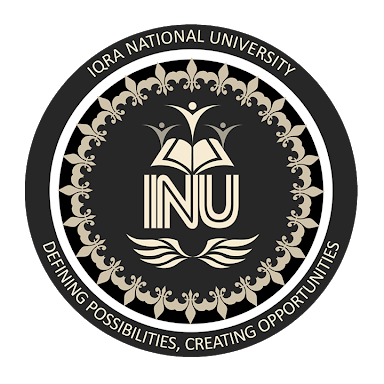 ID#15894Semester:2ndProgram:BBASubject:Business EnglishSub.Teacher: Ms. Wajeeha  UsmanMidterm Exams 2020QUESTION NO:1Topic Sentence:     (A)Criminals punishment should be determined by their level of crimes and according to their criminal careers as every society keeps different opinion about criminals punishment.(B)Prison is the Best punishment for criminals due to disagreement among the opinions of people about criminals and their crimesQUESTION NO:2Compound sentences:3) Todays topic is about sentences, and I like simple sentences.2) I like pumpkin pie, and my mom have made it already.1) The company plans to market the product, but overseas.QUESTION NO:3     Paragraph (A) is coherent and properly organized as we can see it has consistency in its sentences and it makes sense as a whole.it also highlight the ties between old and new information to make the structure of ideas.So Paragraph (A) is coherent and properly organized.QUESTION NO:4Summarize the following paragraph:    In present time buying anything you like or desire is so easy that you can go anywhere those things are and pay for it in cash to buy them but long ago before invention of paper money people used to bought things in a way of exchange called barter trade.they used goods to exchange to buy things they wanted.Later on the cumbersome barter trade was introduced which gave way to formation of money.everything was qualified as money (beads,shells,fishing hooks) etc.In a region near turkey gold coins were then used as money.The greeks and romans invented checks because of thieves making trouble in carrying gold coins for shopping.This idea was later followed by banks and issued notes in exchange for golds and government started to print paper money which is used for buying things anyone desire.This all happened because of advanced technology which led humans to many more inventions for transaction as credit cards and cash cards.